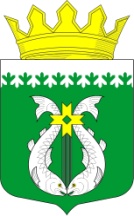 РОССИЙСКАЯ ФЕДЕРАЦИЯРЕСПУБЛИКА  КАРЕЛИЯАДМИНИСТРАЦИЯ МУНИЦИПАЛЬНОГО ОБРАЗОВАНИЯ "СУОЯРВСКИЙ РАЙОН"РАСПОРЯЖЕНИЕ         20.03.2020					                                                             № 166О признании утратившим силу отдельных распоряженийВ целях реализации Указа Президента Российской Федерации от 07.05.2018 г. № 204 «О национальных целях и стратегических задачах развития Российской Федерации на период до 2024 года», исполнения Постановления о Проектном офисе по координации и реализации национальных и региональных проектов на территории Суоярвского района от 20.03.2020 г. № 198, признать утратившими силу:распоряжение администрации муниципального образования «Суоярвский район» от 18.09.2019 № 542 «О назначении ответственного лица за осуществление координации Соглашения, региональных проектов и Плана мероприятий по реализации региональных проектов на территории муниципального образования «Суоярвский район»;распоряжение администрации муниципального образования «Суоярвский район» от 16.07.2019 № 393 «О создании рабочей группы по реализации региональных проектов Республики Карелия».Глава Администрации 								     Р.В. Петров    